IMLA_CLC 52nd GC Legislation 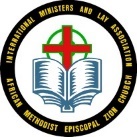 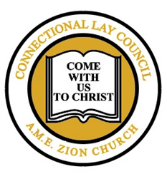 Development FormReference: 2021 Book of Discipline A.M.E. Zion ChurchDATE____________________   Submitted By_______________________________________________Committee:Committee:Chair Person:Chair Person:Primary Contact Name: Primary Contact Name: Email Address: Phone Number: Chapter:                                                                                       Title:          Section Number/Title:                                                                 ¶ Number:OBJECTIVE (S):Proposed Change (s):Progress to date:Proposed next steps:Budget:$_______________